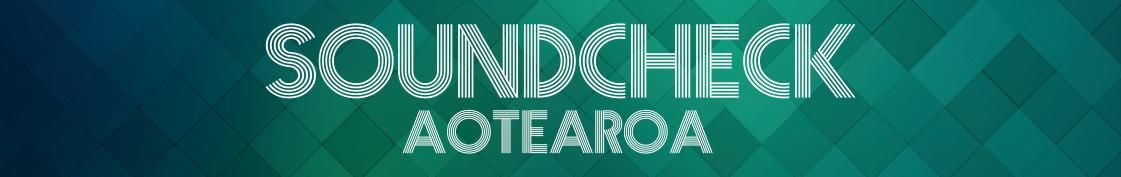 Show Checklist - ArtistThis is a checklist from an artist perspective to assist in considering and managing the risks of sexual harassment in connection with live music events. The checklist links to related resources on the SoundCheck Aotearoa website. Pre-Show/Pre-TourThink about the composition of your team when hiring; remember that diverse groups tend to be less prone to harassment and discrimination.Create a Code of Conduct for your touring party.Start a conversation with the promoter and/or venue about what their approach is to addressing sexual harassment and harm at shows.You can use a clause or rider in your performance contract, and/orPut questions to the venue around what policies, procedures, and training they have in place to prevent sexual harassment, assault, or other general ‘bad buzz’ behaviour (see SoundCheck Aotearoa website for examples, links and resources).Communicate any ‘party vibes’ expectations and any agreed procedures for the night to your fanbase directly, e.g. via social media.Decide on any visual materials you want to use, and advance this clearly with the promoter/venue.At the Show/sDo your own risk assessment of the venue – this could be for performer safety (e.g. access to performer areas, drink safety while on stage, load-out area at end of night, etc) and/or for other staff or punter safety (lighting / security at the door, gender-neutral bathrooms, limited visibility areas, etc). The Artist Safety Measures may assist in this process. Deploy your visual materials as needed.Hold a safety meeting with the venue staff to cover expectations of all staff, and procedures and if someone reports/discloses harassment or assault.Agree on the show-stop procedure in case of an incident.Request a security debrief/report at the end of the night.After the Show/TourDebrief with your team about how each of the measures worked, what could be improved or done differently next time. 